COUGAR ATHLETIC BOOSTERS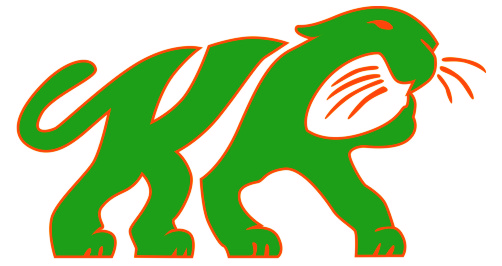 KETTLE RUN HIGH SCHOOLSCHOLARSHIP APPLICATION2019-2020   (DUE DATE:  FRIDAY, APRIL 3, 2020)NAME:  _______________________________________________________________   CIRCLE GENDER:    	 MALE        	 FEMALE	ADDRESS:  _____________________________________________________________                    _____________________________________________________________E-MAIL:  ______________________________________     PHONE:  _______________PARENT(S) NAMES: ______________________________________________________CURRENT OVERALL GPA: ___________  COLLEGE/UNIVERSITY/ SCHOOL ATTENDING NEXT FALL: _______________________ADDRESS OF SCHOOL:  ___________________________________________________HAVE YOU BEEN ACCEPTED:  __________IMMEDIATE FAMILY WHO IS CURRENT MEMBER OF THE COUGAR ATHLETIC BOOSTERS: ____________________________   RELATIONSHIP:  __________________I certify that I have met the criteria for this scholarship and that all submitted information is correct and truthful.Applicant Signature _______________________________	     Date _____________Approval Signatures > Athletic Director ________________________   Date ________	        		Guidance Counselor ______________________   Date ________ ELIGIBLITY:  The Cougar Athletic Booster Club will award five $1000 scholarships and one $1250 to graduating senior varsity athletes who will be furthering their education.  To qualify for consideration students must meet the following eligibility requirements:Complete and submit application to the Guidance Office by April 3, 2020.  Applications received after this date will not be accepted.  All signatures must be complete.Be a graduating senior who completed a minimum of two (2) sport seasons at KRHS.As a KRHS junior or senior, have earned at least one (1) varsity letter as an athlete or student trainer. Have immediate family who is a current Cougar Athletic Booster Club member.Have a minimum cumulative 2.5 GPA and be a student in good standing relative to the Fauquier County Code of Student Conduct.Committed to attending a 2 or 4 year college/university/vocational school following high school graduation.Applications will be reviewed to confirm eligibility in meeting the scholarship criteria. All students who meet the listed criteria will be eligible regardless of sex, race, socio-economic status, class rank and test scores, financial need, or chosen sports activity. From these eligible applications 3 male and 3 female winners will be selected by lottery drawing.  Scholarships will be awarded at the KRHS Senior Awards Ceremony, May 3, 2020.  ATHLETICS:SPORT(S) PARTICIPATIONSPORT(S) VARSITY LETTER FRESHMANSOPHOMOREJUNIORSENIOR